HymnAmazing GracePiano Sheet MusicGuitar Sheet Music奇異恩典 聖歌鋼琴樂譜簡譜吉他樂譜風火網頁 Webpage: https://www.feng-huo.ch/Date: February 16, 2019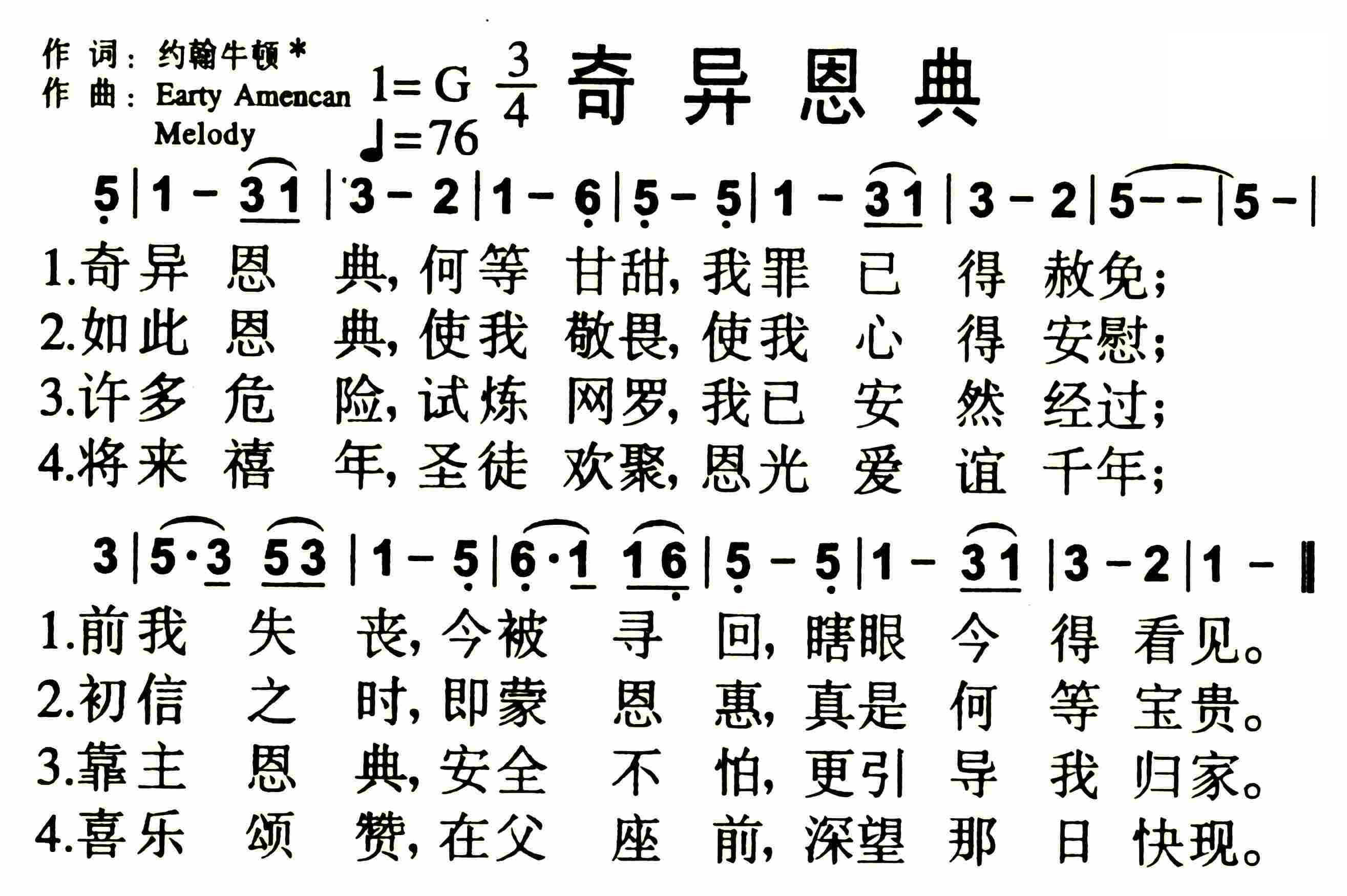 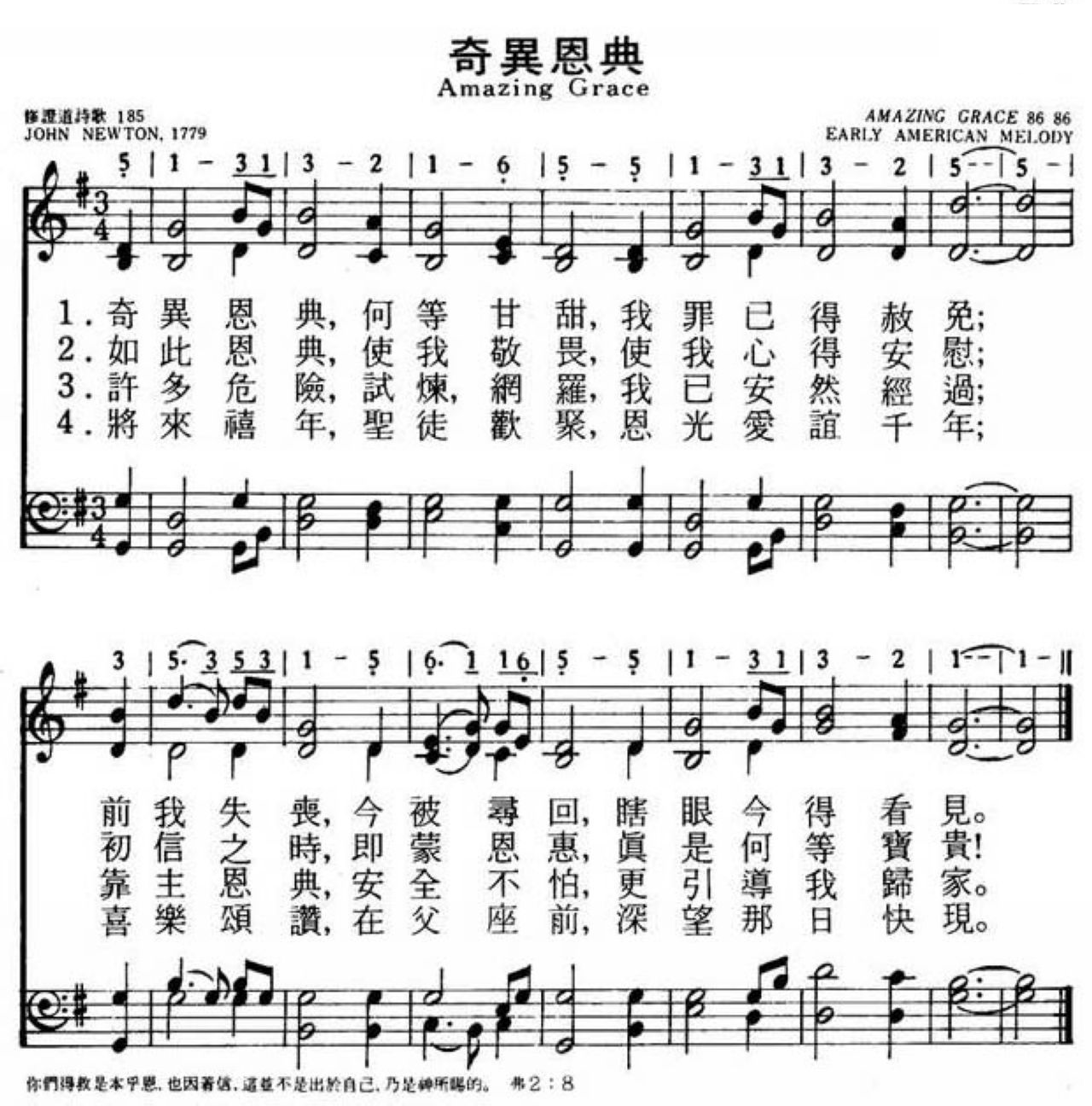 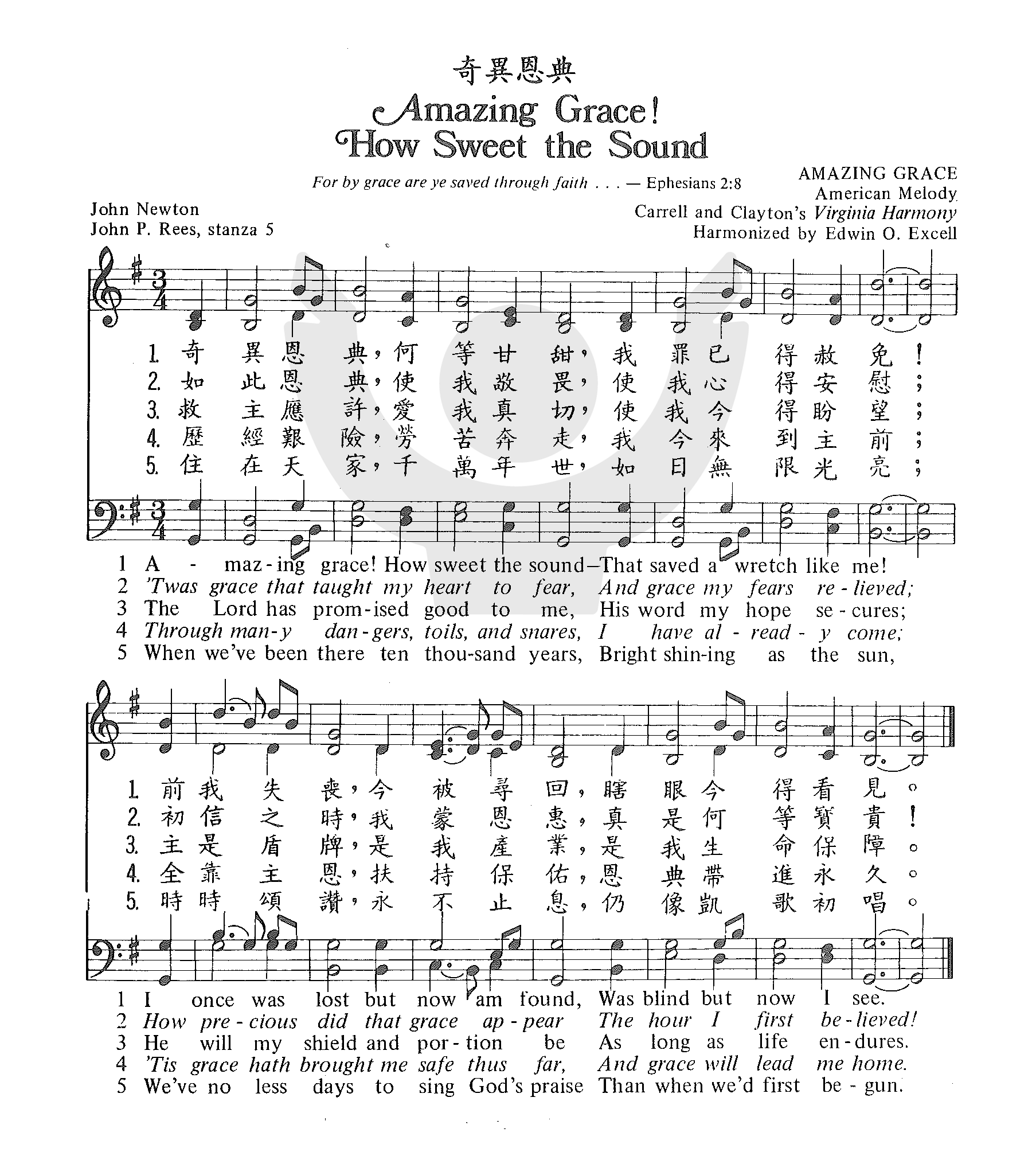 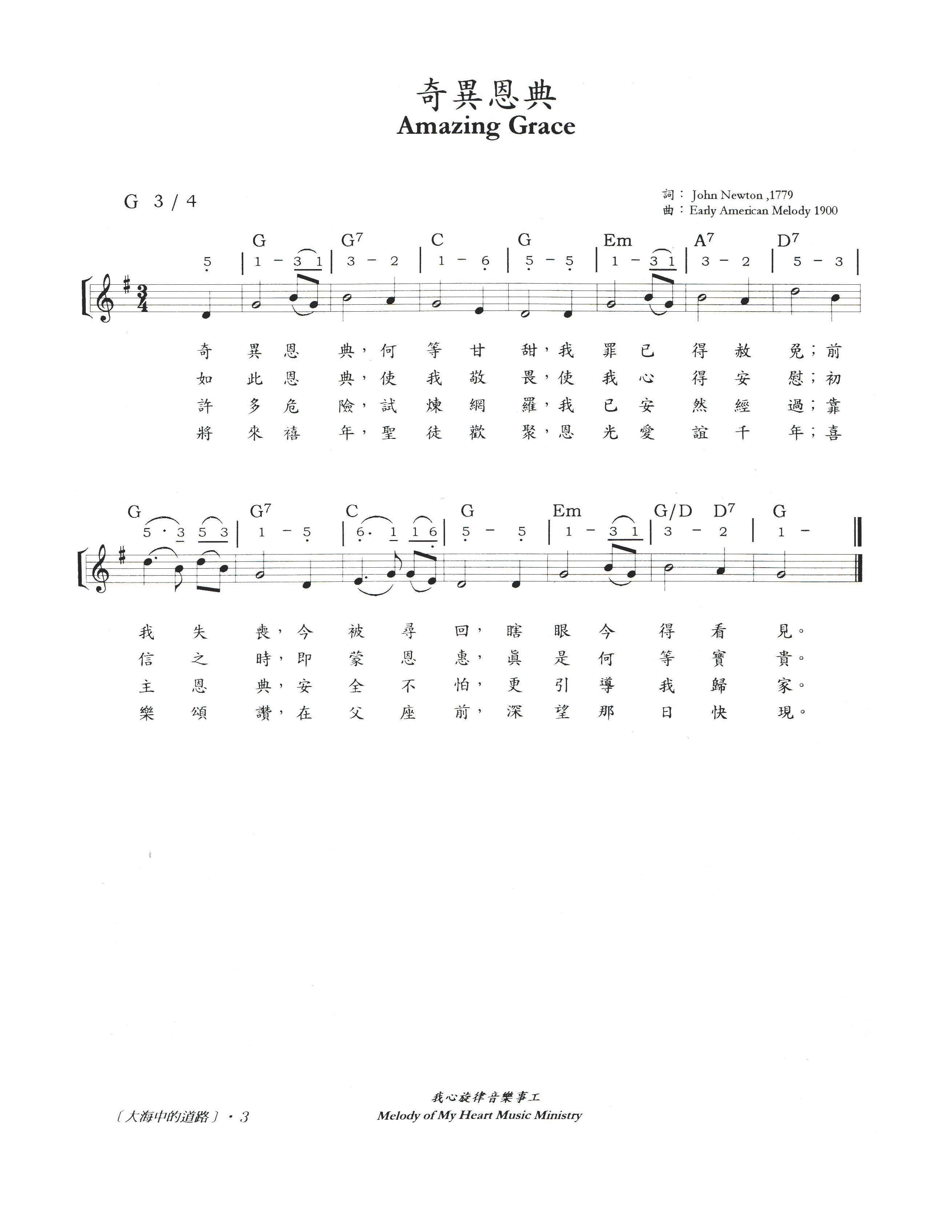 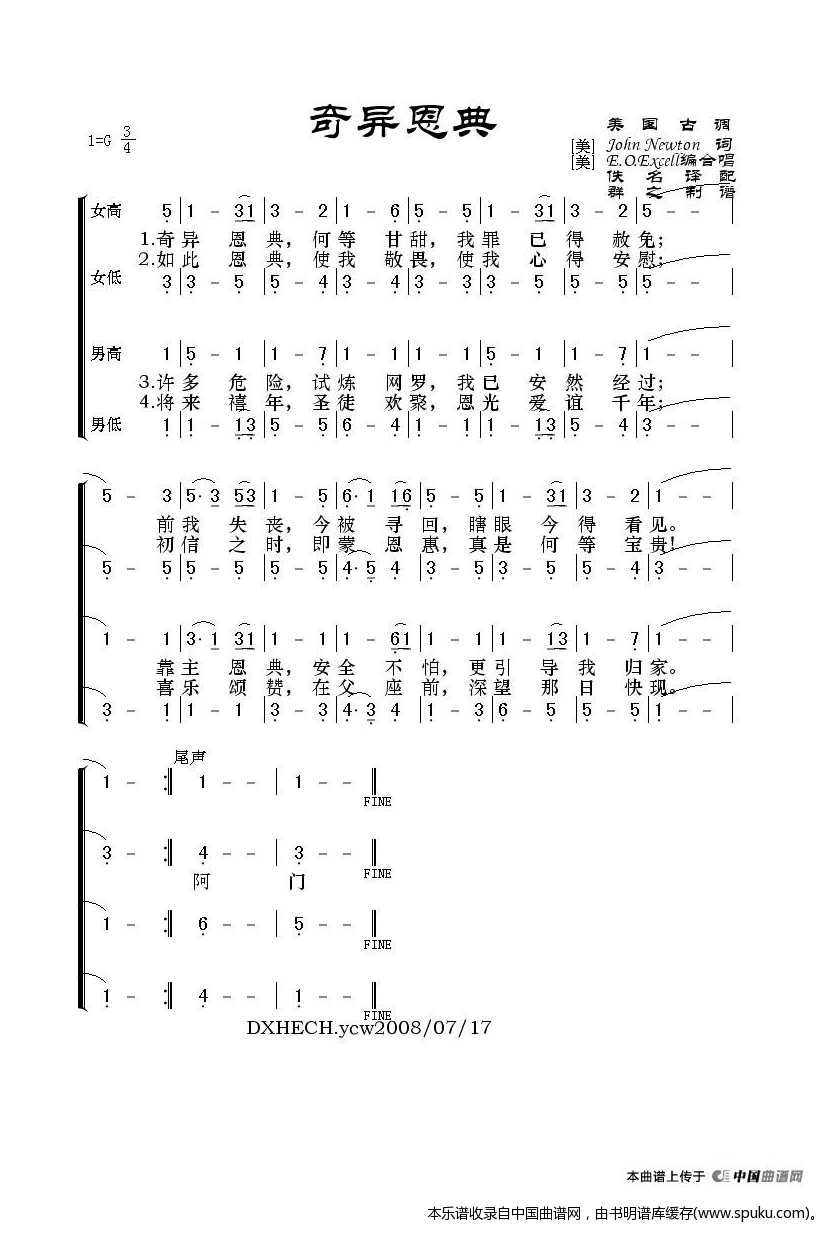 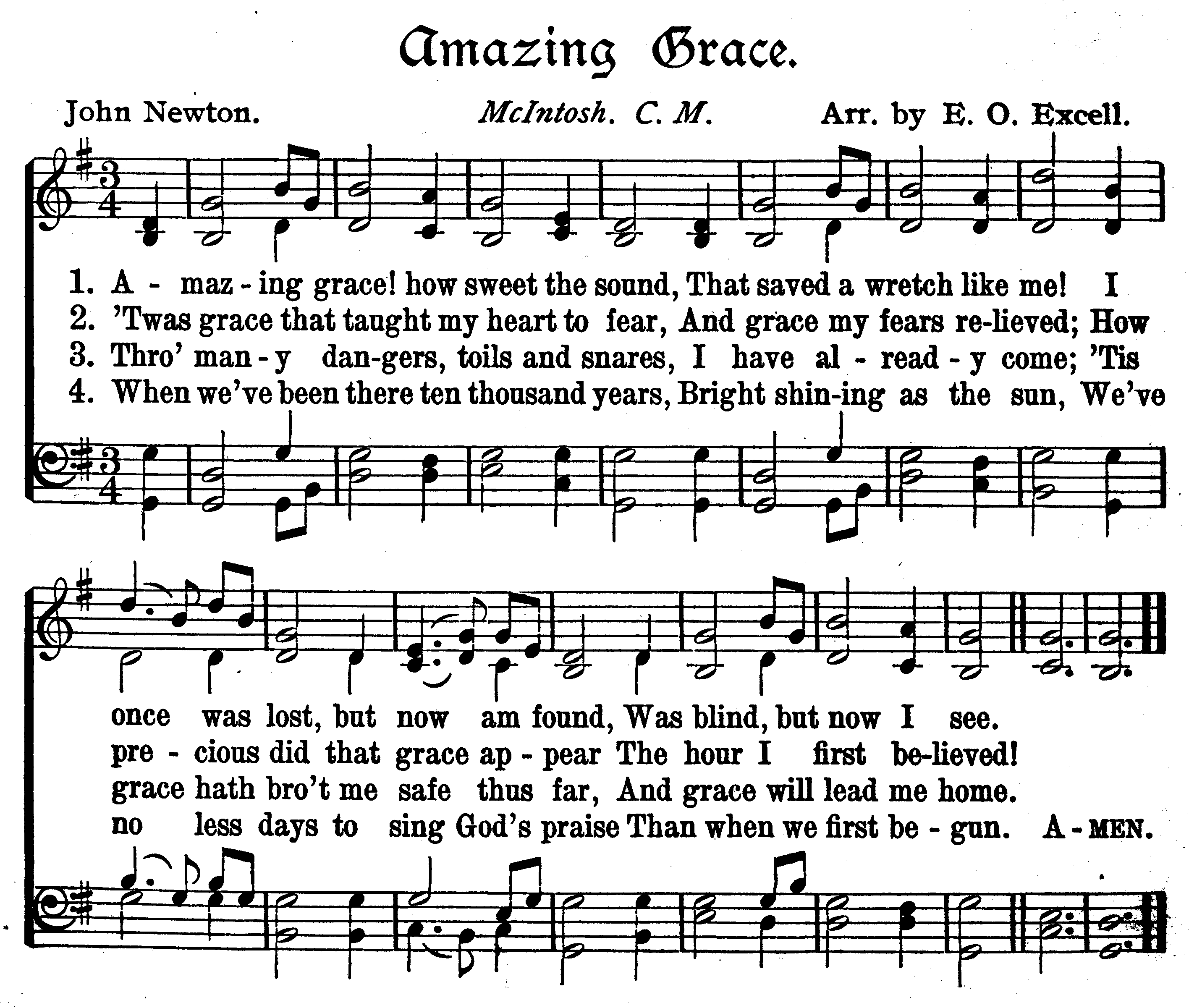 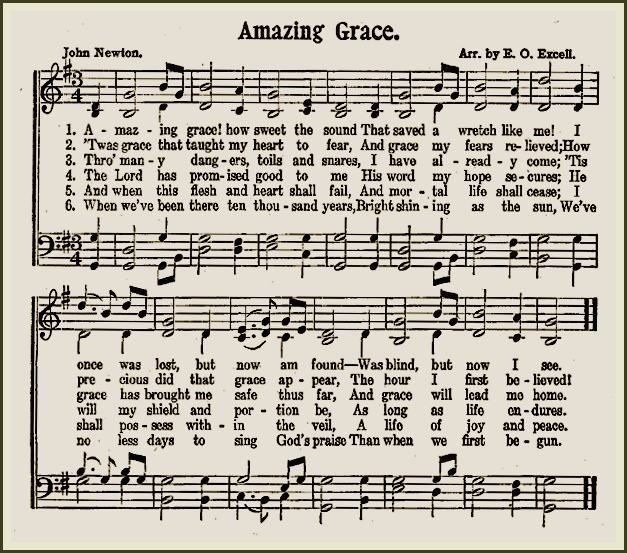 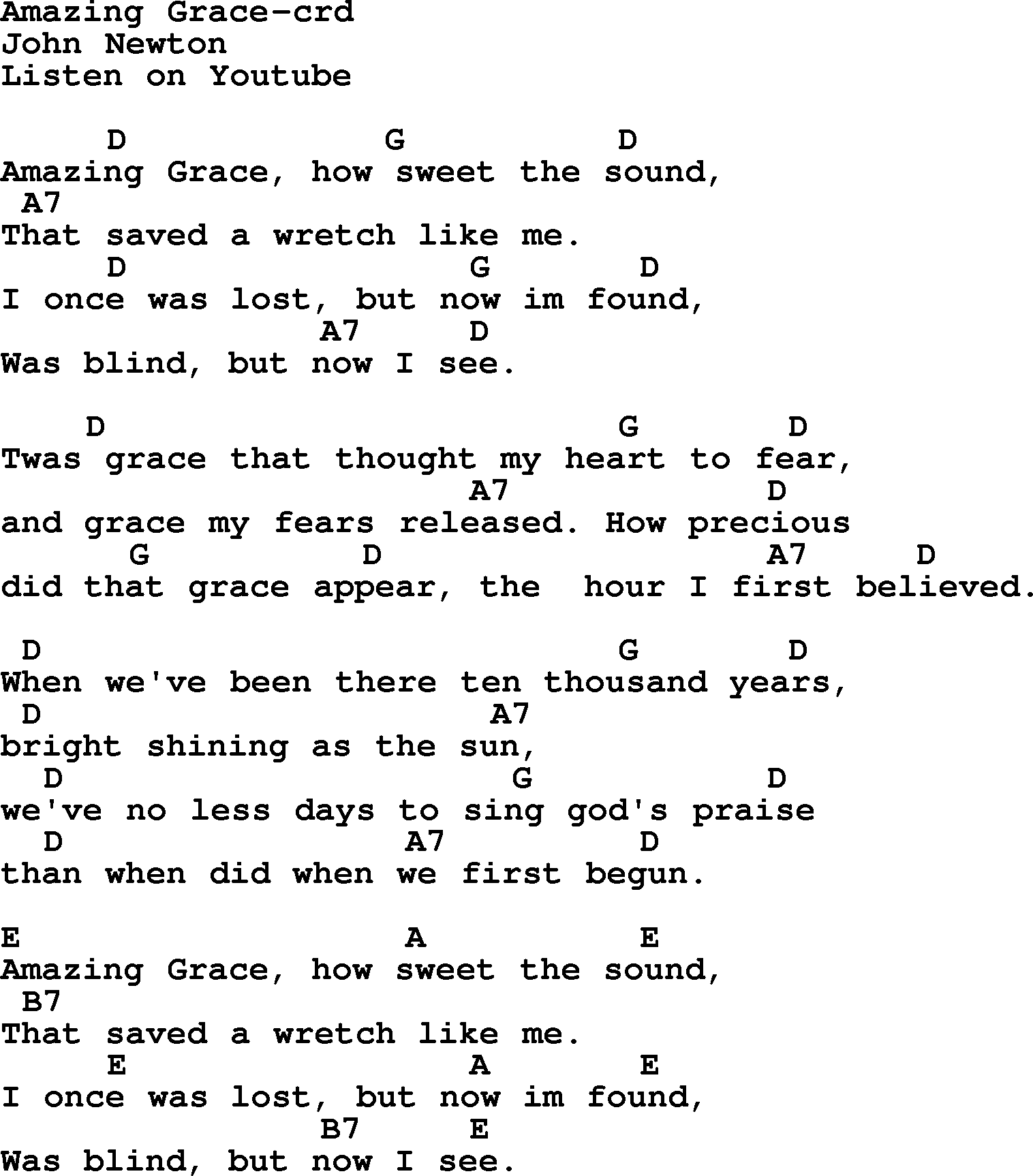 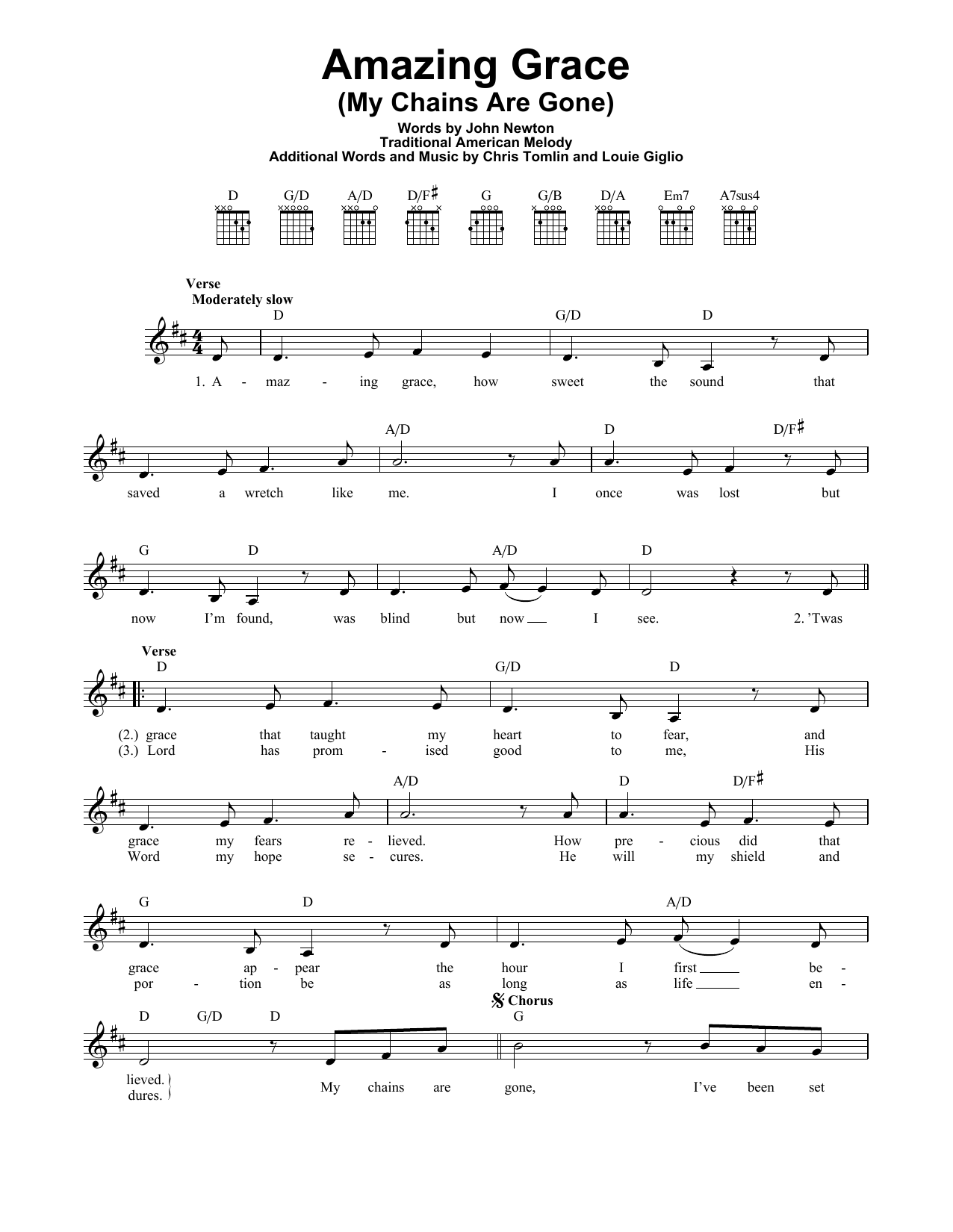 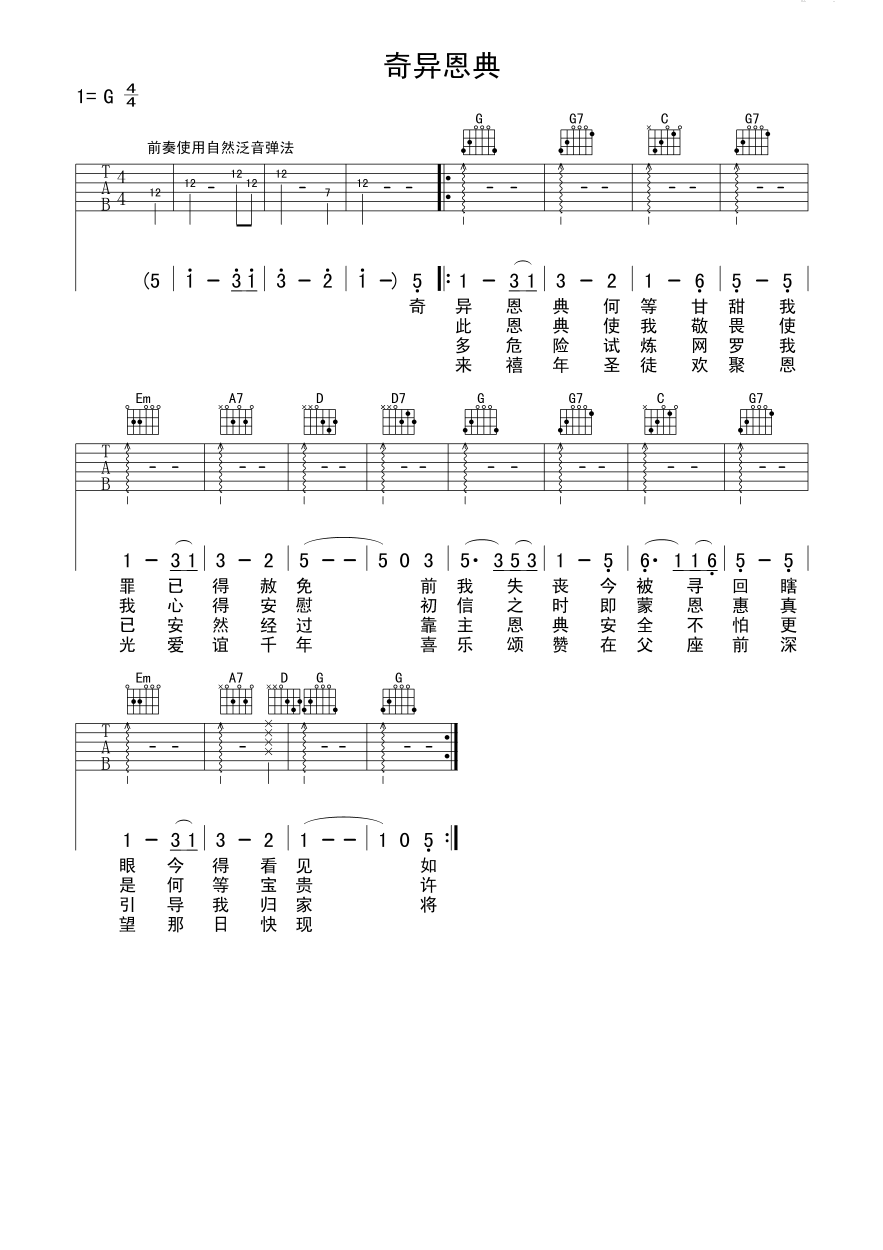 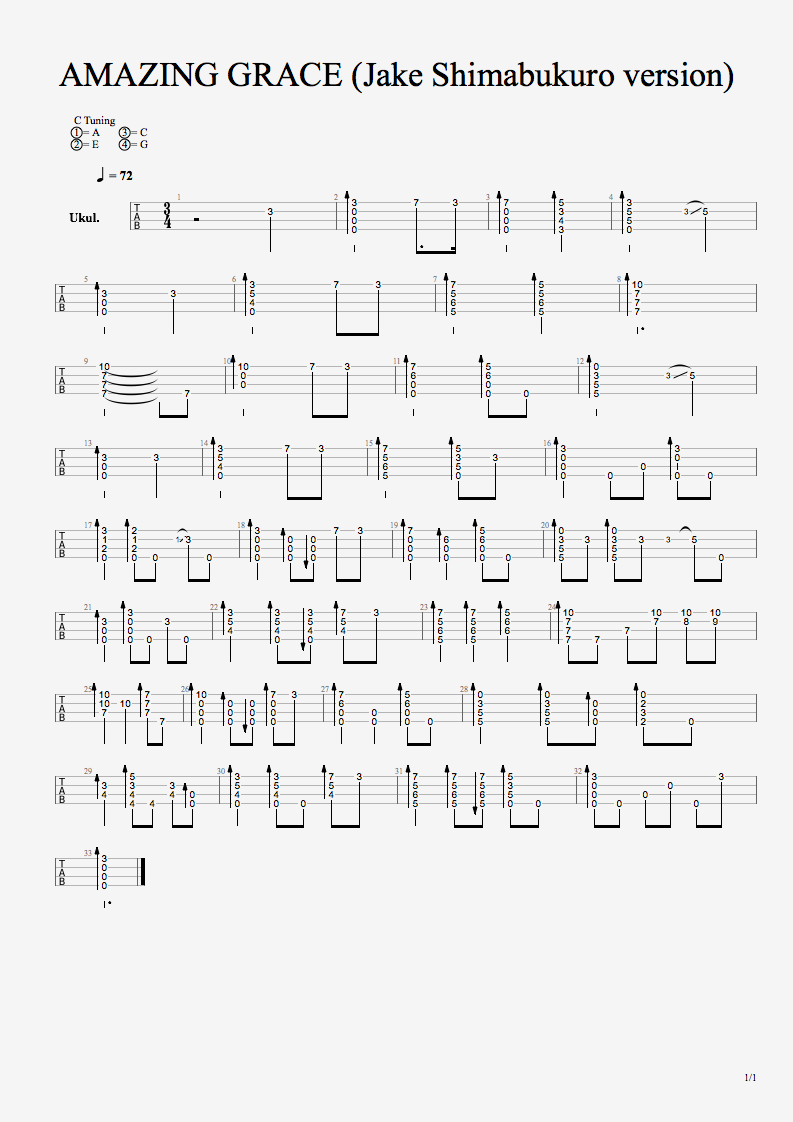 